ΑΝΑΚΟΙΝΩΣΗ Το Γραφείο Αντιπεριφερειάρχη Έβρου ενημερώνει τους ιδιοκτήτες των επιχειρήσεων (βιομηχανικές-βιοτεχνικές μονάδες, εμπορικά καταστήματα, αγροτικές εκμεταλλεύσεις και άλλες επιχειρήσεις) που επλήγησαν από την έντονη βροχόπτωση στις 12 Ιανουαρίου 2021, να υποβάλλουν αίτηση καταγραφής ζημιών στην Επιτροπή της Περιφερειακής Ενότητας Έβρου, στο Τμήμα Πολιτικής Προστασίας, ηλεκτρονικά στη διεύθυνση: cp.evros@pamth.gov.gr, ή στο Fax  25510 23223, 82409, ή αυτοπροσώπως στην Καραολή και Δημητρίου 40, στον 3ο όροφο (3ο γραφείο), κατόπιν ραντεβού στο τηλέφωνο επικοινωνίας: 2551 3 50580, -581.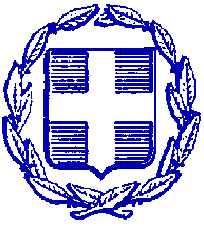 ΕΛΛΗΝΙΚΗ ΔΗΜΟΚΡΑΤΙΑΠΕΡΙΦΕΡΕΙΑ ΑΝΑΤΟΛΙΚΗΣ ΜΑΚΕΔΟΝΙΑΣ ΚΑΙ ΘΡΑΚΗΣΠΕΡΙΦΕΡΕΙΑΚΗ ΕΝΟΤΗΤΑ ΕΒΡΟΥΓΡΑΦΕΙΟ ΑΝΤΙΠΕΡΙΦΕΡΕΙΑΡΧΗΤαχ. Δ/νση: Καραολή & Δημητρίου 40Τ.Κ. 681 32, ΑλεξανδρούποληΤηλ.: 2551036500E-mail: info@nomevrou.grinfo.evrou@pamth.gov.grΑλεξανδρούπολη, 13-1-2021